Внеочередное 38-ое заседание 3-го созыва24-се июнь 2019 йыл                  № 214                    24 июня 2019 годаО внесении изменений и дополненийв Устав сельского поселения Кшлау-Елгинский сельсоветмуниципального района Аскинский районРеспублики Башкортостан          Рассмотрев протест прокурора района за №4д-2019 от 29.03.2019 года и в целях приведения соответствие с действующим законодательством Совет сельского поселения Кшлау-Елгинский сельсовет муниципального района Аскинский район Республики Башкортостан   р е ш и л:   1.Внести в Устав сельского поселения Кшлау-Елгинский муниципального района Аскинский район Республики Башкортостан следующие изменения и дополнения:а)  п. 13 части 1 статьи 4 Устава сельского поселения Кшлау-Елгинский сельсовет к правам сельского поселения на решение вопросов, не отнесенных к вопросам местного значения сельского поселения, которым отнесено право по осуществлению мероприятий по отлову и содержанию безнадзорных животных, обитающих на территории сельского поселения изменить, изложив  п.13 ч.1 ст.4 следующим содержанием: «право на осуществление деятельности по обращению с животными без владельцев, обитающими на территории сельского поселения»;б)  дополнить пункт 17 в части 1 статьи 4 следующего содержания:«Осуществление мероприятий по защите прав потребителей, предусмотренных Законом Российской Федерации от 07 февраля 1992 года №2300-1 «О защите прав потребителей»2. Настоящее решение обнародовать  на официальном стенде в здании Администрации сельского поселения Кшлау-Елгинский сельсовет муниципального района Аскинский район Республики Башкортостан и на сайте https://kshlau-elga04sp.ru/ после его государственной регистрации.Председатель Совета сельского поселения Кшлау-Елгинский сельсовет муниципального района Аскинский район Республики Башкортостан	  	        И.Х.ГатинБАШҠОРТОСТАН РЕСПУБЛИКАҺЫАСҠЫН  РАЙОНЫ   МУНИЦИПАЛЬ РАЙОНЫНЫҢҠЫШЛАУЙЫЛҒА АУЫЛ  СОВЕТЫ АУЫЛ  БИЛӘМӘҺЕ СОВЕТЫ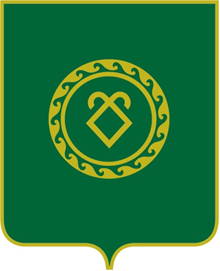 СОВЕТ СЕЛЬСКОГО ПОСЕЛЕНИЯКШЛАУ-ЕЛГИНСКИЙ СЕЛЬСОВЕТМУНИЦИПАЛЬНОГО РАЙОНААСКИНСКИЙ РАЙОНРЕСПУБЛИКИ  БАШКОРТОСТАН